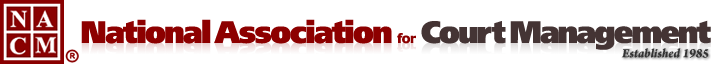 CORE COMMITTEEWednesday, January 24, 20183:00 P.M. ETMEETING MINUTESCall Participants:Kathy GriffinChristie Becker-MarkovichRenee DanserJanet CornellKent PankeyAdrienne EaganJudy LyTJ BeMentSteve ThomasJanet Reid			        Dawn Palermo			    Edward McNachtanAngie VanSchoick	1: The CORE Committee Meeting was called to order at 3:01 PM (EST).  2:  Kathy welcomed everyone to the conference call.  Mentioned it was nice to meet those members in person that were able to attend the Mid-Year Conference in California.3: DiscussionJanet Cornell and Judy Ly provided an update on the curricula review process.  Discussion also regarding the next competencies and time between groups.Kent Pankey gave a recap of the presentation at the Mid-Year, the Strategic Planning curricula.  Kathy thought the session was well received and Kent did a fantastic job.  With the Annual Conference right around the corner, Kathy will be reaching out to presenters for the Core session.  It was mentioned that there is a possibility of having two of the competencies covered at the conference this year as opposed to one.  The ones she will be looking at are Accountability and Court Performance and Ethics.With respect to the Core website, the PowerPoint presentation on Leadership has been added to the Resource Tab.Kathy mentioned that the next meeting is currently scheduled for March 28th however it is possible that the meeting might not take place depending on where we stand with the review curricula, as it would be two meetings in March.  If it is the decision to cancel the meeting, an email will be sent to the committee.Judy Ly asked Janet Cornell will follow-up and get things going with next group of volunteers.  Looking for someone to lead the group at this pointDawn Palermo gave an update about the NACM Communications Committee.The meeting adjourned at 3:37 p.m. E.T. The next CORE meeting is scheduled for Wednesday, March 28, 2018.Chair:  Kathy Griffin – kathy@nacmnet.org